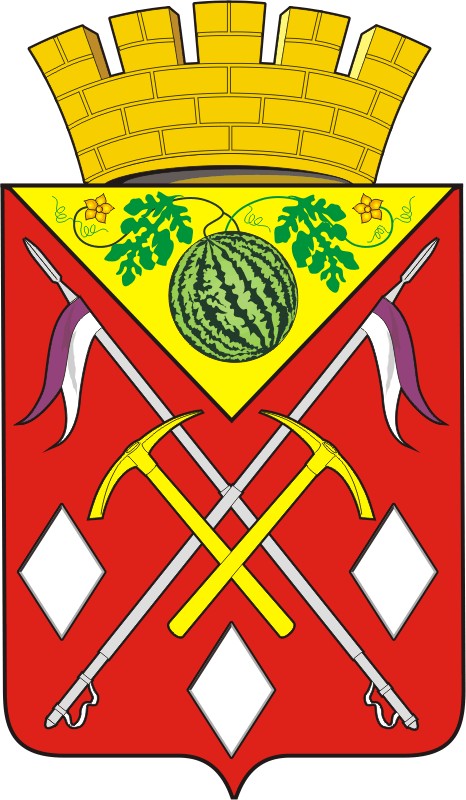 СОВЕТ ДЕПУТАТОВМУНИЦИПАЛЬНОГО ОБРАЗОВАНИЯСОЛЬ-ИЛЕЦКИЙ ГОРОДСКОЙ ОКРУГОРЕНБУРГСКОЙ ОБЛАСТИРЕШЕНИЕ № 197На основании статьи 36 Федерального закона от 06.10.2003 № 131-ФЗ «Об общих принципах организации местного самоуправления в Российской Федерации», статьи 4 Закона Российской Федерации «О государственной тайне, постановления Правительства Российской Федерации от 18.09.2006 № 573 «О предоставлении социальных гарантий гражданам, допущенным к государственной тайне на постоянной основе, и сотрудникам структурных подразделений по защите государственной тайны», постановления Правительства Оренбургской области от 08.08.2007 № 280-п «О размерах выплаты ежемесячных процентных надбавок к должностному лицу (тарифной ставке) граждан, допущенных к государственной тайне на постоянной основе, и сотрудникам структурных подразделений по защите государственной тайны», Устава муниципального образования Соль-Илецкий городской округ Оренбургской области, Совет депутатов муниципального образования Соль-Илецкий городской округ решил:1. Внести в решение Совета депутатов муниципального образования Соль-Илецкий городской округ от 14.11.2015 № 39 «О денежном содержании главы муниципального образования Соль-Илецкий городской округ» (в редакции решений Совета депутатов от 13.12.2018 № 741, от 22.12.2020       № 46) следующие изменения:1.1. Подпункт 2.3. пункта 2 решения изложить в следующей редакции:«2.3. Ежемесячную надбавку к должностному окладу за работу со сведениями, составляющими государственную тайну в размере 30 процентов от должностного оклада;».2. Настоящее решение вступает в силу после его официального опубликования (обнародования).3. Разместить настоящее решение на официальном сайте администрации муниципального образования Соль-Илецкий городской округ Оренбургской области в информационно-телекоммуникационной сети «Интернет».4. Контроль за исполнением настоящего решения, возложить на комиссию по вопросам муниципальной службы, правопорядку, труду, работе с общественными и религиозными объединениями, национальным вопросам и делам военнослужащих и казачества.Разослано: депутатам Совета депутатов Соль-Илецкого городского округа – 20 экз., администрация Соль-Илецкого городского округа – 1 экз., прокуратура Соль-Илецкого района - 1 экз.; в дело - 1 экз.25 заседание                      II созыв29.06.2022                                                                                             г. Соль-ИлецкО внесении изменений в решение Совета депутатов муниципального образования Соль-Илецкий городской округ от 14.11.2015 № 39 «О денежном содержании главы муниципального образования Соль-Илецкий городской округ»Председатель Совета депутатов муниципального образования Соль-Илецкий городской округ_______________ Н.А. КузьминПредседатель Совета депутатов муниципального образования Соль-Илецкий городской округ_______________ Н.А. КузьминГлава муниципального образования Соль-Илецкий городской округ__________________ В.И. ДубровинГлава муниципального образования Соль-Илецкий городской округ__________________ В.И. Дубровин